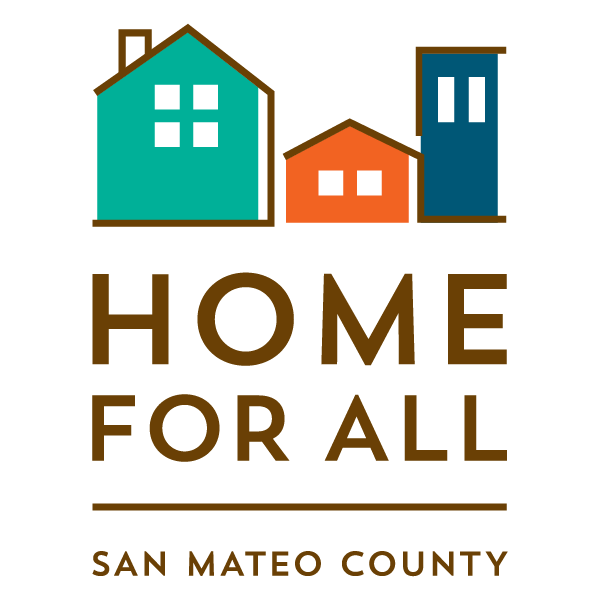 Learning Network Resources
Communicating with your community about next steps on local housing
Seattle Planning Commission’s Neighborhoods for All Story Maphttp://tinyurl.com/seattlestorymap21 Elements Websitehttp://www.21elements.com/Home for All’s Housing Progress Story Maphttps://arcg.is/184fPOSightline Institute (sightline.org/)Statewide Housing Messageshttps://www.sightline.org/2020/01/31/talking-points-why-state-wide-housing-solutions-matter/Lessons from Oregon’s Missing Middle Successhttps://www.sightline.org/2019/11/04/lessons-from-oregons-missing-middle-success/Talking Housing Affordability: Getting from “Me” to “We”https://www.sightline.org/2018/06/08/talking-housing-affordability-getting-from-me-to-we/Housing messaging flashcard serieshttps://www.sightline.org/series/flashcards/